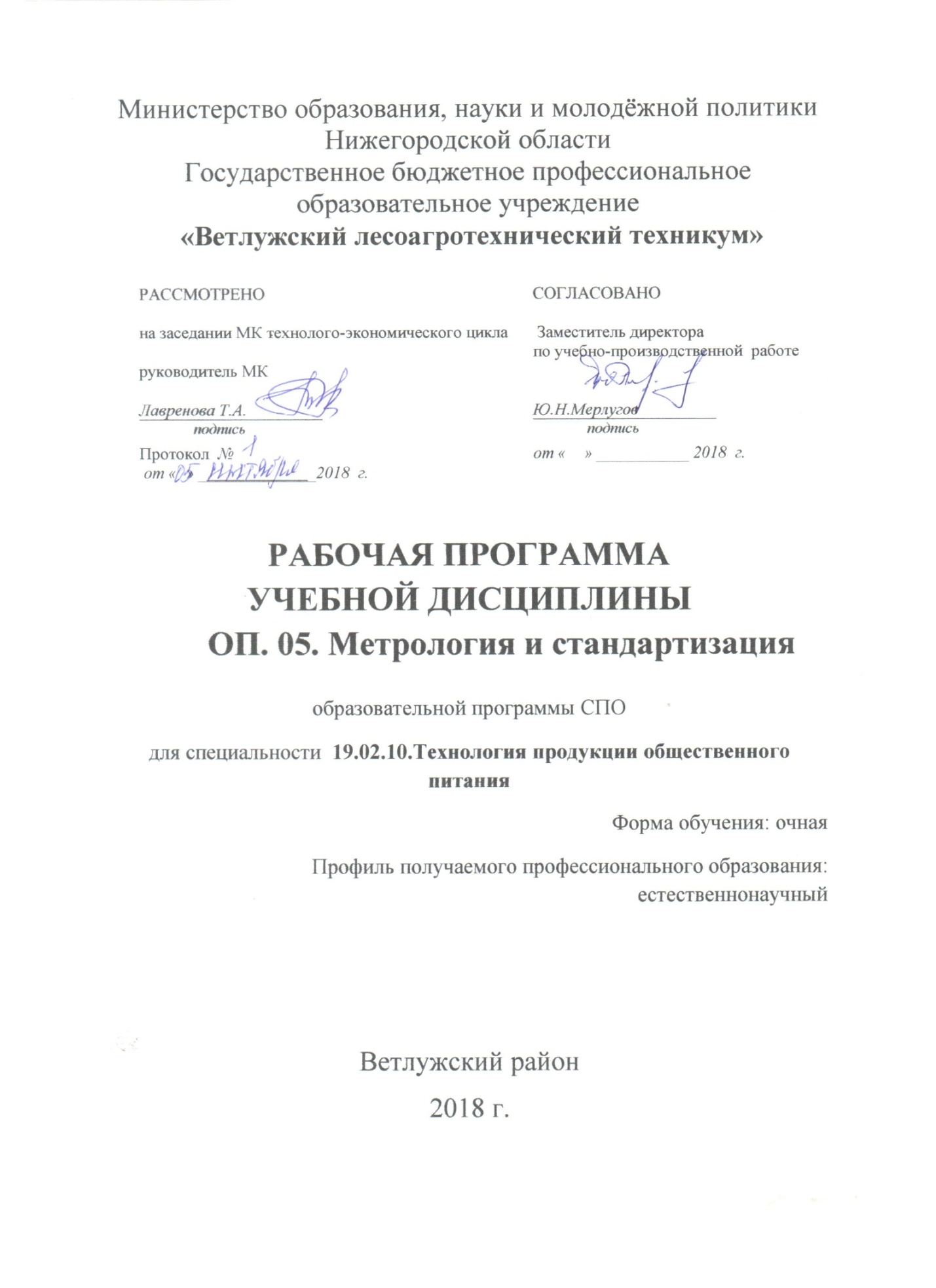 Рабочая программа учебной дисциплины ОП.05 Метрология и стандартизация разработана на основе ФГОС СПО по специальности 19.02.10 Технология продукции общественного питания,  утвержденного приказом Министерства образования и науки Российской Федерации N 384 от 22  апреля 2014 г. Организация-разработчик:ГБПОУ  «Ветлужский лесоагротехнический техникум»СОСТАВИТЕЛЬ –  И.В. Ясинская, преподаватель   общепрофессиональных дисциплин, ГБПОУ ВЛАТТ, СЗДСОДЕРЖАНИЕ1. ОБЩАЯ ХАРАКТЕРИСТИКА РАБОЧЕЙ ПРОГРАММЫ УЧЕБНОЙ ДИСЦИПЛИНЫ1.1. Область применения рабочей программыРабочая программа учебной дисциплины является частью образовательной программы в соответствии с ФГОС СПО по специальности 19.02.10 Технология продукции общественного питания1.2. Цель и планируемые результаты освоения дисциплины:2. СТРУКТУРА И СОДЕРЖАНИЕ УЧЕБНОЙ ДИСЦИПЛИНЫ2.1. Объем учебной дисциплины и виды учебной работыТематический план и содержание учебной дисциплины  ОП.05. Метрология и стандартизацияУСЛОВИЯ РЕАЛИЗАЦИИ УЧЕБНОЙ ДИСЦИПЛИНЫ3.1. Требования к минимальному материально-техническому обеспечению. Реализация учебной дисциплины требует наличия учебного кабинета. Оборудование учебного кабинета:посадочные места по количеству студентов;рабочее место преподавателя;бланки документов (заявки на проведение сертификации, сертификаты соответствия, декларации и др).Технические средства обучения:компьютер с лицензионным программным обеспечением и мультимедиа проектор;весы настольные циферблатные, весы электронные,  гири, мерная посуда.ИнформационноеобеспечениеобученияПеречень рекомендуемых учебных изданий, Интернет-ресурсов, дополнительной литературыОсновная литература1. Качурина Т.А. Метрология и стандартизация: учебник для студ. учреждений сред. проф. образования.2-е изд., стер-М.: Издательский центр «Академия», 2014. – 128 с.Дополнительная литератураРадченко Л.А.    Метрология, стандартизацияи сертификацияв общественномпитании.–М.: Издательско-торговая корпорация «Дашков и Ко,2007.–320сКозлова А.В. Стандартизация, метрология, сертификация в общественном питании: Учебник для студентов учреждений СПО–М.: ИЦАкадемия, 2008.-160с.Нормативные документыГОСТ Р 1.0-2004 Стандартизация в Российской Федерации. Основные положения.-М.:ИПКИзд-востандартов,2006ГОСТ Р 1.2-2004 Стандартизация в Российской Федерации. Стандарты национальной Российской Федерации. Правила разработки, утверждения, обновления и отмены. -М.: ИПК Изд-во стандартов,2006ГОСТ Р 1.4-2004Стандартизация в Российской Федерации. Стандарты организации. Общие положения. -М.:ИПК Изд-во стандартов, 2006ГОСТ Р 1.5-2004 Стандартизация в Российской Федерации. Стандарты национальные. Правила построения, изложения, оформления и обозначения. М: ИПК Изд-во стандартов,2006ГОСТ Р 1.8-2004Стандарты межгосударственные. Правила проведения в Российской Федерации работ по разработке, применению, обновлению и прекращению применения. -М.:ИПК Изд-востандартов,2006ГОСТ Р 1.9-2004 Знак соответствия национальным стандартам Российской  Федерации. Изображение. Порядок применения -М.:ИПК Изд-во стандартов, 2005ГОСТ Р 1.10-2004Правиластандартизацииирекомендациипо стандартизации.Порядокразработки,утверждения,изменения,пересмотраи отмены.-М:ИПКИзд-востандартов,2005ГОСТ Р 1.12-2004 Стандартизация в Российской Федерации. Термины и определения. -М:ИПК Изд-во стандартов,2006КОНТРОЛЬИ ОЦЕНКА РЕЗУЛЬТАТОВ ОСВОЕНИЯ УЧЕБНОЙ  ДИСЦИПЛИНЫКонтроль  и  оценка  результатов  освоения  учебной  дисциплины  осуществляется преподавателем в процессе проведения практических занятий и лабораторных работ, тестирования, а также выполнения обучающимися индивидуальных заданий1. ОБЩАЯ ХАРАКТЕРИСТИКА  ПРОГРАММЫ УЧЕБНОЙ ДИСЦИПЛИНЫ…………………………………..……………..…….42. СТРУКТУРА И СОДЕРЖАНИЕ ПРОГРАММЫ УЧЕБНОЙ ДИСЦИПЛИНЫ……………………………….………………….…...53 УСЛОВИЯ РЕАЛИЗАЦИИ  ПРОГРАММЫ……………………........11 4. КОНТРОЛЬ И ОЦЕНКА РЕЗУЛЬТАТОВ ОСВОЕНИЯ ПРОГРАММЫ УЧЕБНОЙ ДИСЦИПЛИНЫ …………..….………..12Код ПК, ОКУменияЗнанияПК 1.1-1.3ПК 2.1-2.3ПК 3.1-3.4ПК 4.1-4.4ПК 5.1-5.2ПК 6.1-6.5ОК 01ОК 02ОК 03ОК 04ОК 05ОК 06ОК 07ОК 08ОК 09применять требования нормативных документов к основным видам продукции (услуг) и процессов;оформлять   техническую   документацию   в   соответствии   с действующей нормативной базой;использовать в профессиональной деятельности документацию систем качества;приводить несистемные величины измерений в соответствие с действующими стандартами и международной системой единиц СИ. основные понятия метрологии; задачи стандартизации, ее экономическую эффективность; формы подтверждения соответствия; основные положения систем (комплексов) общетехнических и организационно- методических стандартов; терминологию и единицы измерения величин в соответствии с действующими стандартами и международной системой единиц СИ.Вид учебной работыОбъем часовСуммарная учебная нагрузка во взаимодействии с преподавателем48Объем образовательной программы 32в том числе:в том числе:теоретическое обучение18лабораторные занятия 2практические занятия 10курсовая работа (проект) Не предусмотренаСамостоятельная работа 16Промежуточная аттестация – дифференцированный зачёт  2Наименование разделов и темСодержаниеучебногоматериала, лабораторныеработы ипрактическиезанятия, самостоятельная работаобучающегося.Объем часовОсваиваемые элементыкомпетенций1234Раздел 1. Основы метрологииРаздел 1. Основы метрологииРаздел 1. Основы метрологииРаздел 1. Основы метрологииВведение. Содержание учебного материала11Введение. Этапы развития и основные понятия метрологии.Повышение качества пищевой продукции и услуг общественного питания на основе стандартизации, метрологии и сертификации.1ОК 1-9ПК 1.1-1.3, ПК 2.1-2.3ПК 3.1-3.4, ПК 4.1-4.4ПК 5.1-5.2, ПК 6.1-6.5Тема 1.1. Объекты и субъекты метрологии.Содержание учебного материала1Тема 1.1. Объекты и субъекты метрологии.Объекты метрологии: физические и не физические величины. Характеристики физических величин: размер, размерность. Основные единицы (длина, масса, время, температура). Дополнительные единицы (плоский угол,  телесный угол). Производные единицы (частота, сила,  давление,  энергия, мощность).1ОК 1-9ПК 1.1-1.3, ПК 2.1-2.3ПК 3.1-3.4, ПК 4.1-4.4ПК 5.1-5.2, ПК 6.1-6.5Тема 1.1. Объекты и субъекты метрологии.Самостоятельная работа студентовСоставление структурно- логической схемы «Величина и ее характеристики».2Тема 1.2.Средства и методыизмеренийСодержание учебного материала4Тема 1.2.Средства и методыизмеренийВесоизмерительная техника: весы циферблатные, товарные, аналитические,метрологические, электронныеторговыевесы. Весоизмерительное оборудование специального назначения. Приборы для измерения  температуры (термометры-ртутный, электронный, цифровой). Приборы для определения качества клейковины муки (ИДК-1;ИДК-4). Приборы для определения влажности (СЭШ-3М). Приборы для определения показателей качестваметодом инфракрасной спектроскопии. Мерная посуда.2ОК 1-9ПК 1.1-1.3, ПК 2.1-2.3ПК 3.1-3.4, ПК 4.1-4.4ПК 5.1-5.2, ПК 6.1-6.5Тема 1.2.Средства и методыизмеренийЛабораторная работа № 1.Проведение измерений с помощью мер и весов, применяемых на предприятияхобщественного питания.2ОК 1-9ПК 1.1-1.3, ПК 2.1-2.3ПК 3.1-3.4, ПК 4.1-4.4ПК 5.1-5.2, ПК 6.1-6.5Тема 1.2.Средства и методыизмеренийСамостоятельная работа студентовПодготовка сообщения «Весоизмерительная техника на ПОП»2Содержание учебного материала4Тема 1.3. Государственный метрологический контроль и надзорОбъекты ГМК и Н: эталоны, средства измерений, методики выполнения измерений,Государственные стандарты, правила метрологии и количество выпускаемой продукции. Лицензирование. Права и обязанности государственного инспектора. Метрологические факторы в процессе сертификации. Ответственность за нарушение метрологических правил.2ОК 1-9ПК 1.1-1.3, ПК 2.1-2.3ПК 3.1-3.4, ПК 4.1-4.4ПК 5.1-5.2, ПК 6.1-6.5Тема 1.3. Государственный метрологический контроль и надзорПрактическая  работа № 1. Перевод различных единиц измерения в единицы международной системы СИ.2ОК 1-9ПК 1.1-1.3, ПК 2.1-2.3ПК 3.1-3.4, ПК 4.1-4.4ПК 5.1-5.2, ПК 6.1-6.5Раздел 2. Основы стандартизацииРаздел 2. Основы стандартизацииРаздел 2. Основы стандартизацииРаздел 2. Основы стандартизацииТема 2.1. Цели, задачи, методы и формы стандартизации.Содержание учебного материала6Тема 2.1. Цели, задачи, методы и формы стандартизации.Определение, цель и задачи стандартизации.Методы и основные формы  стандартизации. Уровни стандартизации.2ОК 1-9ПК 1.1-1.3, ПК 2.1-2.3ПК 3.1-3.4, ПК 4.1-4.4ПК 5.1-5.2, ПК 6.1-6.5Тема 2.2.Средства стандартизации.Государственные стандарты.  Отраслевые стандарты. Технические условия (ТУ).Виды стандартов. 2ОК 1-9ПК 1.1-1.3, ПК 2.1-2.3ПК 3.1-3.4, ПК 4.1-4.4ПК 5.1-5.2, ПК 6.1-6.5Тема 2.2.Средства стандартизации.Практическая  работа № 2 Анализ структуры стандартов в системе общественного питания.2ОК 1-9ПК 1.1-1.3, ПК 2.1-2.3ПК 3.1-3.4, ПК 4.1-4.4ПК 5.1-5.2, ПК 6.1-6.5Тема 2.2.Средства стандартизации.Самостоятельная работа студентовОзнакомление с построением стандартов, со стандартами разных видов.4Тема 2.3. Оформление технологической и технической документации в соответствии с действующей нормативной базой.Содержание учебного материала2Тема 2.3. Оформление технологической и технической документации в соответствии с действующей нормативной базой.Правила оформления технологической и технической документации в соответствии с действующей нормативной базой.2ОК 1-9ПК 1.1-1.3, ПК 2.1-2.3ПК 3.1-3.4, ПК 4.1-4.4ПК 5.1-5.2, ПК 6.1-6.55.2, ПК 6.1-6.5Тема 2.3. Оформление технологической и технической документации в соответствии с действующей нормативной базой.Практическая работа № 3Изучение структуры, порядок составления ТК и ТТК2ОК 1-9ПК 1.1-1.3, ПК 2.1-2.3ПК 3.1-3.4, ПК 4.1-4.4ПК 5.1-5.2, ПК 6.1-6.5Тема 2.3. Оформление технологической и технической документации в соответствии с действующей нормативной базой.Самостоятельная работа студентов. Подготовить сообщение на тему: Нормативно техническая документация.2Тема 2.4. Международная стандартизацияСодержание учебного материала4Тема 2.4. Международная стандартизацияМеждународные организации по стандартизации: ИСО, МЭК, МЭС. Правовой статус, цели.Порядок разработки международных стандартов. Стандарты  ИСО серии 9000. 2ОК 1-9ПК 1.1-1.3, ПК 2.1-2.3ПК 3.1-3.4, ПК 4.1-4.4ПК 5.1-5.2, ПК 6.1-6.5Тема 2.4. Международная стандартизацияПрактическая работа № 4Изучение правовой основы стандартизации.2ОК 1-9ПК 1.1-1.3, ПК 2.1-2.3ПК 3.1-3.4, ПК 4.1-4.4ПК 5.1-5.2, ПК 6.1-6.5Тема 2.4. Международная стандартизацияСамостоятельная работа студентовОпорный конспект по теме «Разработка отраслевых стандартов»2Раздел 3. Подтверждение соответствияРаздел 3. Подтверждение соответствияРаздел 3. Подтверждение соответствияТема 3.1.Основные термины, понятия, цели, принципы и участники сертификации.Содержание учебного материала4Тема 3.1.Основные термины, понятия, цели, принципы и участники сертификации.Основные термины, понятия, цели, принципы и участники сертификации.2ОК 1-9ПК 1.1-1.3, ПК 2.1-2.3ПК 3.1-3.4, ПК 4.1-4.4ПК 5.1-5.2, ПК 6.1-6.5Тема 3.1.Основные термины, понятия, цели, принципы и участники сертификации.Самостоятельная работа студентовСистематизация материала: международные стандарты на системы качества2Тема 3.2.Правила проведения сертификации и декларирования продовольственного сырья.Содержание учебного материала 6Тема 3.2.Правила проведения сертификации и декларирования продовольственного сырья.Фрмы и порядок проведения сертификации.Основания для выдачи сертификатов и деклараций. Схема сертификации. Государственный инспекционный контроль за соблюдением обязательной сертификации.2ОК 1-9ПК 1.1-1.3, ПК 2.1-2.3ПК 3.1-3.4, ПК 4.1-4.4ПК 5.1-5.2, ПК 6.1-6.5Тема 3.2.Правила проведения сертификации и декларирования продовольственного сырья.Практическая работа № 5Особенности обязательной и добровольной сертификации товаров и услуг.2ОК 1-9ПК 1.1-1.3, ПК 2.1-2.3ПК 3.1-3.4, ПК 4.1-4.4ПК 5.1-5.2, ПК 6.1-6.5Тема 3.2.Правила проведения сертификации и декларирования продовольственного сырья.Самостоятельная работа студентов.Подготовить сообщение на тему:  Порядок ввоза продукции, подлежащей обязательной сертификации.2ОК 1-9ПК 1.1-1.3, ПК 2.1-2.3ПК 3.1-3.4, ПК 4.1-4.4ПК 5.1-5.2, ПК 6.1-6.5Промежуточная аттестация.Дифференцированный зачет.2Всего:Всего:32Результаты обученияКритерии оценкиФормы и методы оценкиЗнания:основные понятия метрологии; задачи стандартизации, ее экономическую эффективность; формы подтверждения соответствия; основные положения систем (комплексов) общетехнических и организационно- методических стандартов; терминологию и единицы измерения величин в соответствии с действующими стандартами и международной системой единиц СИ.Полнота ответов, точность формулировок, не менее 75% правильных ответов.Актуальность темы, адекватность результатов поставленным целям, полнота ответов, точность формулировок.Оценка «5» ставится, если 90 – 100 % заданий выполнено верно.Оценка «4» ставится, если верно выполнено 70 -80 % заданий.Оценка «3» ставится, если 50-60 % заданий выполнено верно.Если верно выполнено менее 50 % заданий, то ставится оценка «2».Текущий контрольпри проведении:-письменного опроса;-оценки результатов самостоятельной работы (кроссвордов, сообщений, и т.д.)Промежуточная аттестацияв форме дифференцированного зачета в виде: - оценка письменных ответов и практического задания.Умения:применять требования нормативных документов к основным видам продукции (услуг) и процессов;оформлять   техническую   документацию   в   соответствии   с действующей нормативной базой;использовать в профессиональной деятельности документацию систем качества;приводить несистемные величины измерений в соответствие с действующими стандартами и международной системой единиц СИ.Оценка «пять» ставится, если обучающийся верно выполнил и правильно оформил практическую работу.Оценка «четыре» ставится, если обучающийся допускает незначительные неточности при выполнении и оформлении практической работы.  Оценка «три» ставится, если обучающийся допускает неточности и ошибки при выполнении и оформлении практической работы. Оценка «два» ставится, если обучающийся не отвечает на поставленные вопросы.Правильность, полнота выполнения заданий, точность формулировок, точность расчетов, соответствие требованиям.Соответствие требованиям инструкций.Текущий контроль:- экспертная оценка демонстрируемых умений, выполняемых действий, защите отчетов по практическим  занятиям;- оценка заданий для самостоятельной  работы, Промежуточная аттестация:- экспертная оценка выполнения практических заданий на дифференцированном  зачете 